附件三	志工成長培訓桃園市109年度志工成長培訓實施計畫目的透過課程辦理，以實務經驗分享方式傳達服務人群關懷精神，使志工達到心靈成長之目的。透過課程學習，增進志工服務效能。辦理單位：指導單位：教育部主辦單位：桃園市政府教育局承辦單位：桃園市大園區圳頭國民小學協辦單位：桃園市校園志工輔導團、桃園市教育志工聯盟辦理方式：活動課程：課程共計16小時(兩天)，完成研習合格者，由主辦單位核發研習證明。附件三(1)生命繪本動起來課程2天課程(9月5、6日共16小時)課程地點：桃園市大園區圳頭國小 對象及名額：從事校園志願服務之志工，完成訓練課程並領有研習證明者。         2.每次課程人數上限40人。附件三(1)生命繪本動起來課程(9月5、6日)課程及講師：生命繪本動起來培訓課程生命繪本透過帶領人技巧，陪伴社區長輩作有系統有組織的懷舊活動。藉由本次訓練，增加帶領人的數位能力及停格動畫製作技巧，應用在生命繪本懷舊活動中，讓生命繪本動起來，並以數位形式傳遞至不同領域，展現另一種傳承意義及保存價值。課程內容：貼心提醒：二天飲水請自備環保杯，午餐可自備環保碗筷。手機平板可先安裝[小影]APP及[Stikbot]APP。請自備一把剪刀、鉛筆、橡皮擦、黑色簽字筆、彩色筆。外聘專業講師群：報名方式：由各國小申請，請各校承辦人輸入下列網址（https://reurl.cc/0o52KK ）進行線上報名，或填寫報名表（附件一）後 E-mail（jtes85030@gmail.com）或傳真報名，109年8月28日報名截止。桃園市校園志工輔導團北區行政中心聯絡人：楊茹婷 電話：(03)3862504#612，FAX：(03)3860241(附件一) 桃園市校園志工輔導團109年度「志工成長培訓-生命繪本動起來」培訓課程報名表報名單位:聯絡人姓名:聯絡人電話:獎勵：承辦本活動之工作人員依市府之獎勵標準獎勵之。附則：本實施計畫陳市府核定後實施，修正時亦同。第一天 9月5日 (六)第一天 9月5日 (六)第一天 9月5日 (六)時間主題及活動講師08:30-09:00報到工作團隊09:00-09:10長官致詞理事長、督導09:10-10:10生命繪本創作的核心價值許瓊文 講師10:10-11:00探尋「生命亮點」經驗分享許瓊文 講師11:00-11:10交流及分享工作團隊11:10-12:003C數位基礎葉左丞 講師12:00-13:00午餐與交流工作團隊13:00-13:30銀髮數位溝通技巧葉左丞 講師13:30-14:00動起來軟硬體葉左丞 講師14:00-14:10交流及分享工作團隊14:10-17:00影片編輯基礎及實務葉左丞 講師第二天 9月6日 (日)第二天 9月6日 (日)第二天 9月6日 (日)08:30-09:00報到工作團隊09:00-12:00格拍動畫介紹 影片製作說明 定格動畫介紹共玩創作09:00-12:00紙偶人製作 成果示範影片 製作過程影片共玩創作09:00-12:00拍攝一 紙偶人故事創作共玩創作12:00-13:00午餐與交流工作團隊13:00-17:00拍攝二 片頭字幕拍攝共玩創作13:00-17:00片頭+影片 後製教學共玩創作13:00-17:00編劇教學共玩創作13:00-17:00教材使用方法共玩創作姓名簡介葉國芳 理事長社團法人教育志工聯盟理事長、中華民國學而發展協會理事長、 台灣老大人活力發展協會理事長、台灣玩具圖書館理事長，2011年獲教育部頒《教育奉獻獎》、政院青輔會諮詢業師。余良玲 督導「活躍老化－老人陪讀」活動創辦人、台灣老大人活力發展協會秘書長、行政院青輔會青年業師、94年獲內政部(金駝獎)。許瓊文 講師台灣老大人活力發展協會資深講師與帶領人、教育志工聯盟閱讀教育推廣負責人、銀先覺讀書會創辦人、桃園市桃花源發展協會現任理事長、桃園市桃園區樂齡中心專業講師、文化大學國貿系、警察局婦女志工大隊總幹事、歷任桃園國小志工隊長、學校推動閱讀20年以上、數位閱讀教育推廣講師與帶領人。葉左丞 講師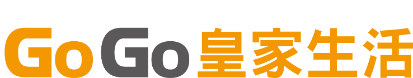 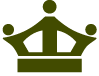 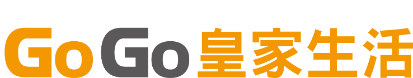 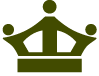 GOGOLife皇家生活共同創辦人、亞太青銀共創協會資訊長、台灣老大人協會青銀創健學苑 執行長。面對人口老化議題，秉持著豐富「第三人生」的目標，於2014年創立了「GOGO 皇家生活」社會企業，提供讓銀髮族適應數位科技之客製化服務，包含教育、健腦、生活應用、問題排除等，2016年獲選進駐台灣第一個社企共同聚落「社企聚落」。2017年擔任「亞太青銀共創協會」CIO，結合青年活力與銀髮能量，活化銀髮人力新價值。同年與「台灣老大人活力發展協會」合作，將服務延伸至全台灣；藉由促進長青世代與時代接軌，達到降低社會成本之目的。吳彥杰 講師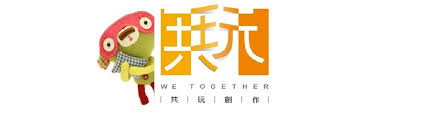 共玩創作有限公司為一偶動畫團隊，成立於2006年。在六年多的時間裡，共玩創作製作了許多受歡迎的定格動畫作品，包括：與東森YoYo台合作的偶動畫單元：愛生氣的刺蝟、森林馬拉松；兒童節目水果冰淇淋中撥放的偶動畫單元：咩咩廚房、二男；並與明日工作室、如果兒童劇團合作共同製作了偶動畫影音書－星貓點讀筆，同時為彎彎脆果、芝麻街美語等廠商，製作了偶動畫的廣告。 已有許多作品在國內外的影展上獲得肯定，並讓共玩創作成為台灣少數以偶動畫為核心能力的創意團隊。姓名性別職稱手機或連絡電話午餐E-mail備註葷/素葷/素葷/素